五分钟办好！港澳台自助签注当天立等可取，看看离你家最近的办理点在哪儿？办理赴港澳台再次签注你还在苦恼窗口排队长、填表费事？那就OUT了！去年开始，无锡市民即可就近选择签注点办理港澳台旅游再次签注业务，从7个工作日缩短到立等可取！个人通过这台港澳台签注(卡式)自助一体机就可办理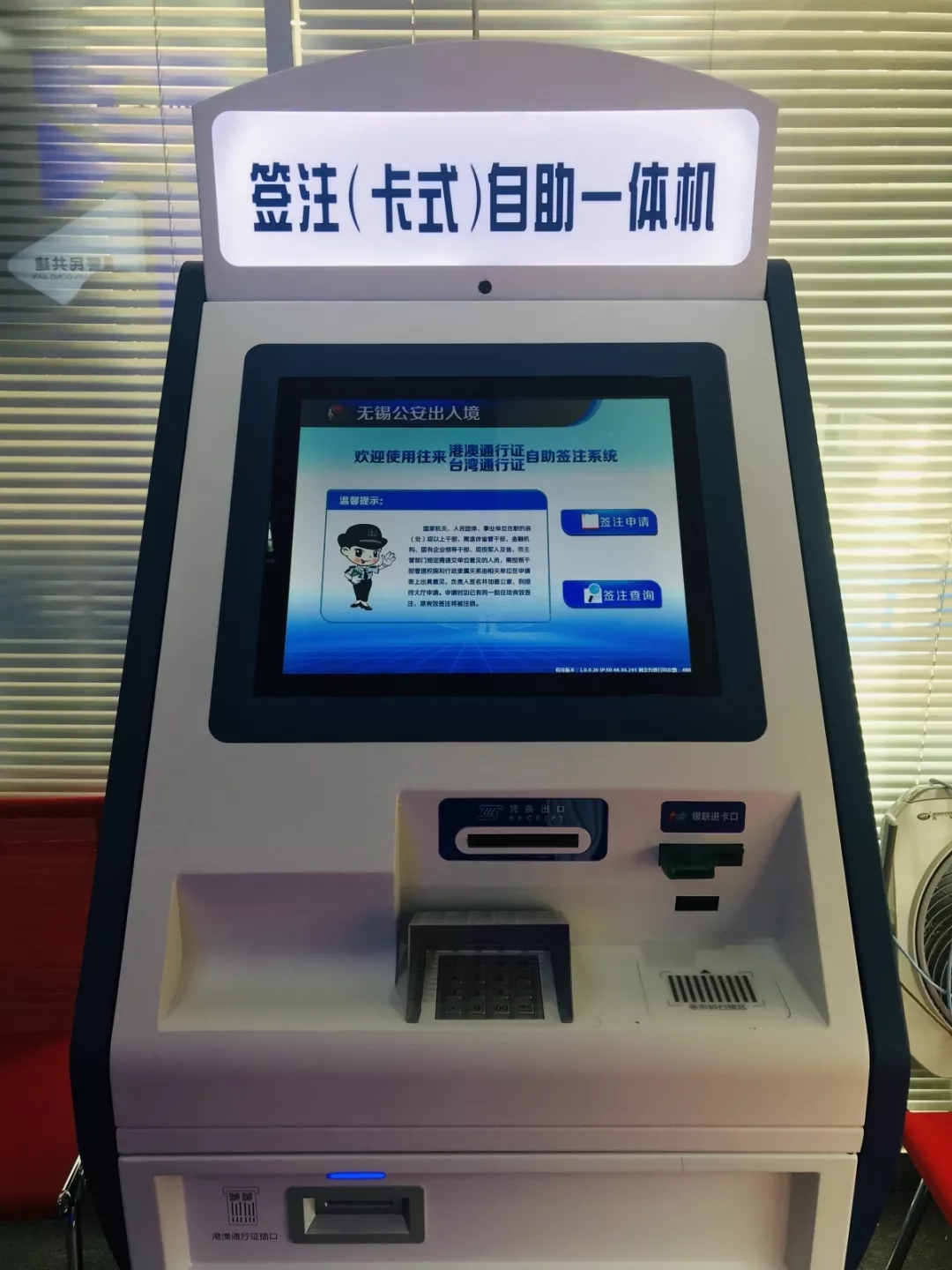 持有江苏省签发的卡片式往来港澳通行证、往来台湾通行证的江苏省户籍居民（军人和国家工作人员等特殊情况除外）可以直接通过“港澳台自助签注机”办理个人旅游签注或团队旅游签注。按照屏幕上的操作流程和步骤，就可以轻松完成签注，整个过程简单方便，只需几分钟就可以办好签注！没错，就是这么简单方便整个过程只需几分钟较本式港澳台再次签注效率提高30多倍签注流程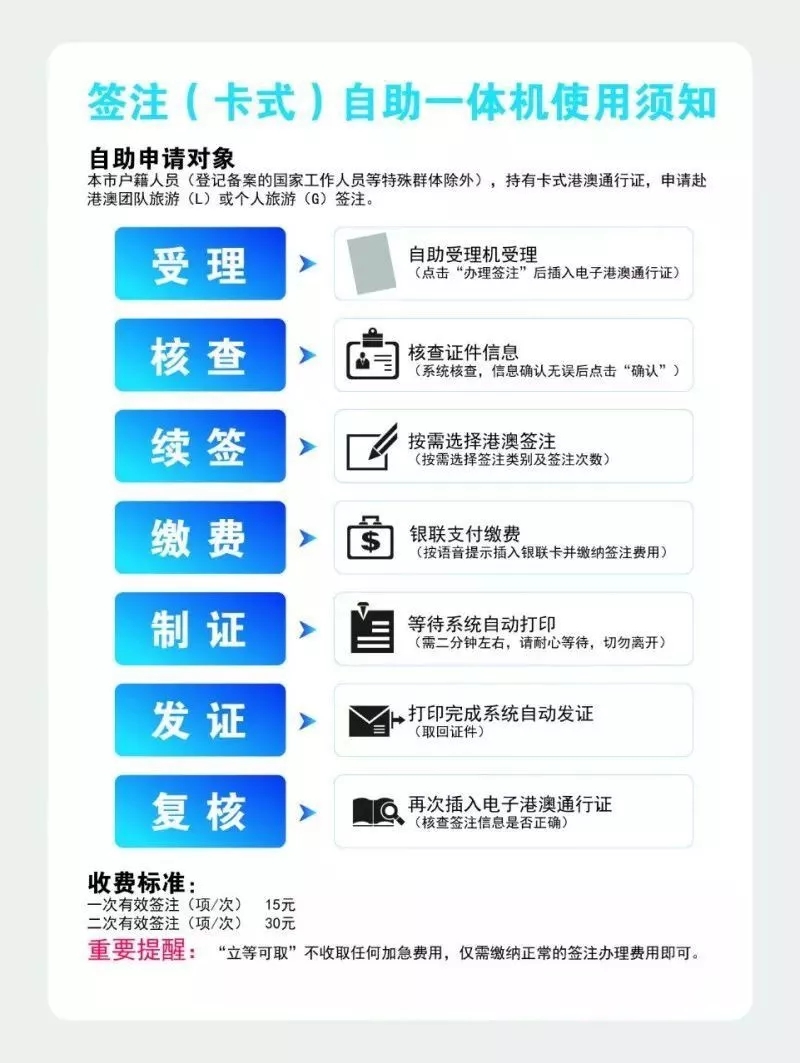 第一步：
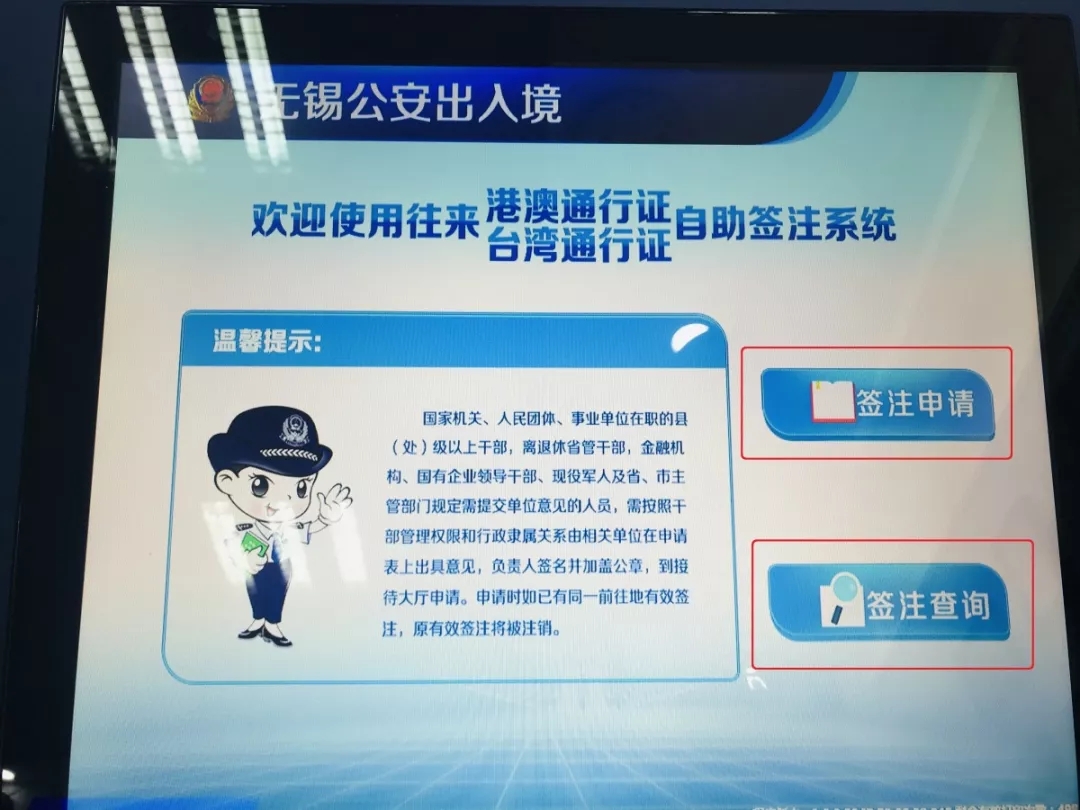 根据系统提示，点击屏幕上的签注申请或签注查询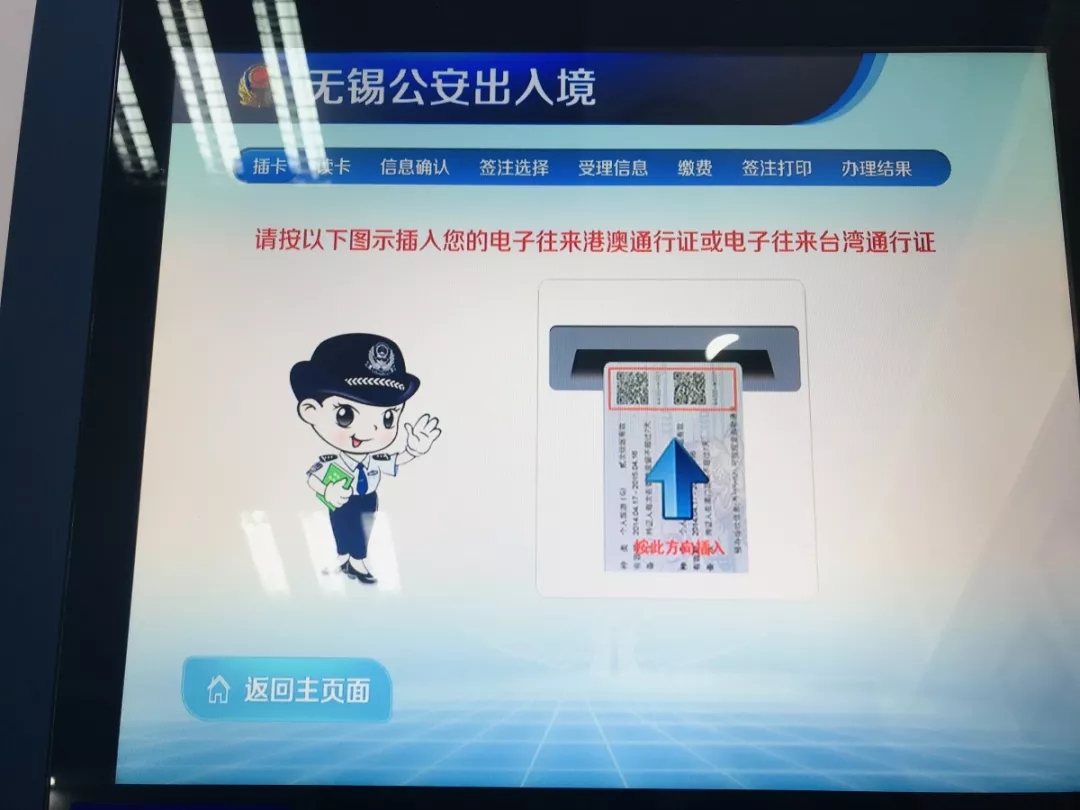 第二步：插入电子卡片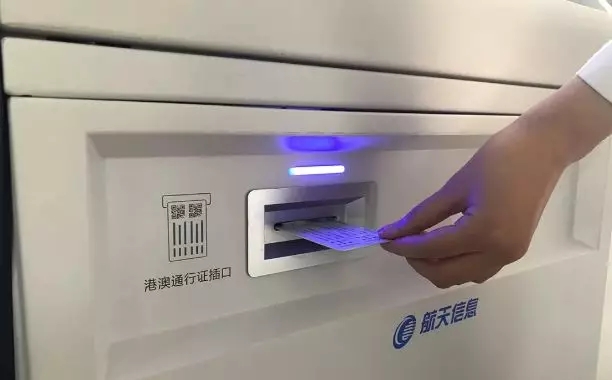 第三步：系统读取卡片信息，确认后，选择签注次数。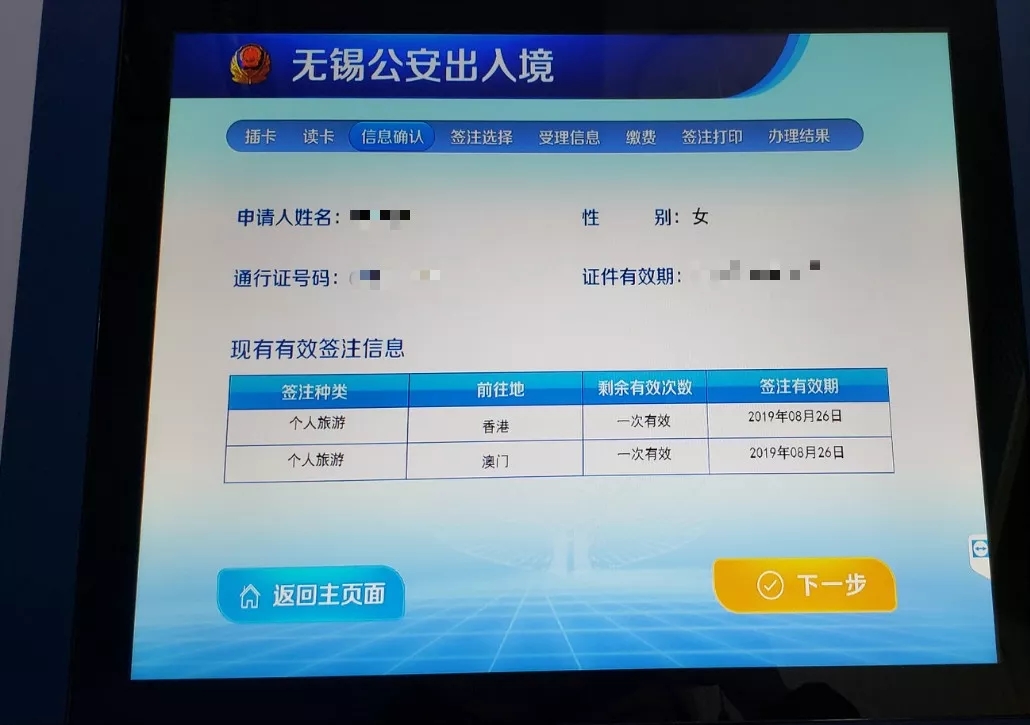 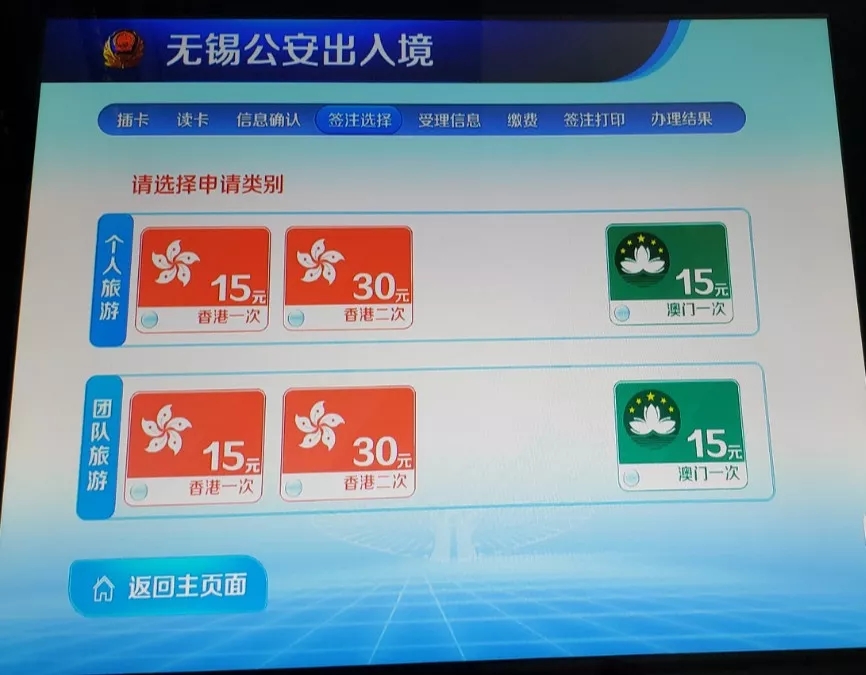 第四步：现场刷卡，完成自助缴费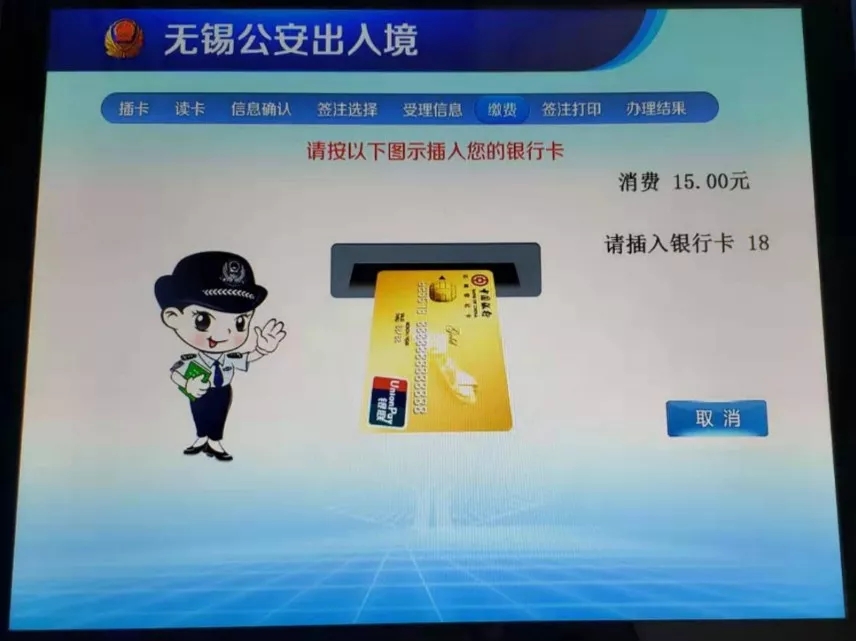 第五步：系统自动完成数据，比对、审批及制证环节，申请通过后，便会立即制证。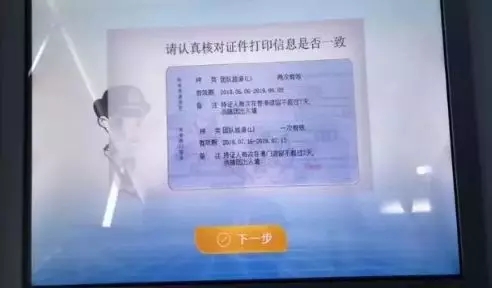 遇到不会操作可咨询现场当班民警不满足条件的卡会当场弹出目前全市新增签注点已达16个，范围覆盖梁溪、惠山、锡山、新吴、滨湖各区注意1.受理对象江苏省户籍人员（军人和登记备案的国家工作人员等除外），其中无锡户籍人员可办理个人旅游签注，省内外市人员如有无锡签发的《江苏省居住证》也可办理个人旅游签注。2.携带资料江苏省签发的有效卡式港澳通行证或台湾通行证、具有银联标识的银行卡。3.注意事项考虑可能存在的特殊情况，请至少提前6个工作日办理相关签注，以免影响出行。来源：无锡出入境、无锡滨湖发布 序号序号签注点详 细 地 址联系电话梁溪1北大街派出所梁溪区凤吟路388号82223108梁溪2广益派出所梁溪区广益路198号82223075梁溪3阳光派出所梁溪区阳光城市花园B区1号85747110锡山4安镇派出所锡山区安镇街道安国路2号88782808锡山5东北塘派出所锡山区东北塘街道锡港路256-1号83771808锡山6港下派出所锡山区东港镇香山路27号82223681惠山7阳山派出所惠山区阳山镇阳山东路21号83691110惠山8玉祁派出所惠山区玉祁街道振祁路23号83880110惠山9惠山开发区派出所惠南社区警务室惠山区绿地世纪城598号104室83573110惠山10洛社派出所
洛社新城警务室惠山区洛社镇洛城大道麦德龙对面83311361新吴11坊前派出所
新丰苑警务室新吴区坊前新丰苑三期19号楼18861578083新吴12梅村派出所新吴区新韵南路99号82228527滨湖13河埒口派出所
万达警务室滨湖区万千巷66070063滨湖14胡埭派出所滨湖区胡埭振振胡路87号85590110滨湖15蠡园派出所
美湖社区警务室滨湖区蠡湖家园36号66070383滨湖16南泉派出所
南苑社区警务室滨湖区雪浪街道兴隆街119号66070471